Nom de l’élève : ………………………………….…….. Prénom :…………………………… Sexe :………… Classe :…..………Nom de l’école: ……………………………………Tél:………….… /……………………...Directeur(trice): ……………………………… Circonscription: ……… 2bbb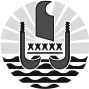 
POLYNéSIE FRANçAISEMinistère
dE L’EDUCATION,
DE LA MODERNISATION DE L’ADMINISTRATION EN CHARGE DU NUMERIQUE DIRECTION GENERALE DE L’EDUCATION ET DES ENSEIGNEMENTSDemande de pré-orientation en 6ème SEGPAAvis et proposition du conseil des maîtres :                                             Date :                     signature du directeur (rice):Avis de la famille : La famille déclare avoir été informée par le directeur qu’un dossier de demande de pré-orientation vers les enseignements adaptés est constitué pour leur enfant.La famille donne son accord pour la constitution du dossier :  oui   nonLa famille est favorable à la proposition  oui   non  Ne se prononce pasEtablissement souhaité :   CLG Taravao   CLG Taunoa  CLG Punaauia  CLG Faaa  CLG Pao Pao  CLG Papara  CLG Bora BoraDate :                     Signature obligatoire de la famille : Eléments du dossier :  Demande de pré-orientation Renseignements scolaires Bilan psychologique                                               Date :                        Signature du directeur(trice) Dossier à transmettre dûment complété et signé à l’IEN de circonscription avant le 09 février 2022 : Dossier transmis le :Avis de l’IEN pour la CPO :                                               Date :                         Signature de l’IEN :Dossier à transmettre à la circonscription ASH (CPO) dûment complété et signé par l’IEN de circonscription à : Cellule technique ASH. B.P. 20673, 98713 PAPEETE– TAHITI Dossier transmis le :             